 Технологическая карта урока физикиРазработчик: Дымшакова Светлана Владимировна, учитель физики МБОУ ДСШ№2Класс : 7Место урока в изучаемой теме: четвертый  урок по теме «Работа, мощность , энергия»Тема урока: Простые механизмы. Рычаг. Условия равновесия рычага.Уровень изучения: базовый Тип урока: Изучение нового материала.Планируемые результаты:ЛичностныеУмеют самостоятельно получать знания из разных источников информацииРазвивают логическое и творческое мышлениеПроявляют интерес к исследовательской деятельности, к практическому применению знанийМетапредметныеПознавательныеУмеют анализировать данные полученные экспериментальным путем, обобщать, делать выводы составляют конспект урокаКоммуникативныеУмеют выражать свои мыслиСпособны слушать и слышать друг друга, сотрудничать  при работе в группеАргументируют свои ответыРегулятивные Ставят цели, распределяют роли в группе и достигают поставленных целейУмеют выполнять действия по инструкцииПланируют свои действия при выполнении экспериментов , в  работе с информационными ресурсами и делают выводыФункциональная грамотность:Естественно – научная грамотность: строят правильное физическое  высказывание;Устанавливать связь  с реальными жизненными ситуациями Читательская грамотность:  находят информацию в тексте  в интернет-ресурсах подтверждающую (опровергающую), уточняющую аргументацию к собственным рассуждениям.Предметные Умеют распознавать виды и разновидности простых механизмов, их устройство и назначениеВыполняют эксперимент, выводят формулу для равновесия рычага и понимают ее смыслПонимают применение простых механизмов и правило равновесия рычага в окружающем миреКлючевые слова: простые механизмы (рычаг, блок, ворот, клин , винт), плечо силы, условие равновесия рычага, применение простых механизмов.Краткое описание: Урок по физике в 7 классе по теме  «Простые механизмы. Рычаг. Условия равновесия рычага», урок изучения нового материала.  Урок разработан в соответствии с требованиями к уровню подготовки обучающихся, с требованиями к организации современного учебного занятия по ФГОС. Образовательная деятельность предполагает включённость каждого школьника в процесс познания, активной деятельности на протяжении всего урока. Используются приёмы системно – деятельностного подхода, имеются формы работы, направленные на формирование естественно-научной грамотности и формирования практической направленности применения новых знаний.На уроке предусмотрено использование следующих материалов и оборудования: Учебник, демонстрационное и фронтальное оборудование (штатив, рычаг, набор грузов, динамометр, линейка, модели простых механизмов используемых в быту),тест на бумажной основе, мультимедийный проектор, презентация к уроку, интернет- ресурсы , карточки для рефлексии, рабочие карты для составления конспекта.Методы: проблемный, частично- поисковый, исследовательскийФормы работы: групповая, индивидуальная                                                             Блочно- модульное описание урокаИспользуемая литература1. А.В Перышкин. Физика 7 класс учебник для общеобразовательных организаций. – М.: «Дрофа», 20162. А.В. Аганов, Р.К. Сафиуллин, А.И. Скворцов, Д.А. Таюрский, «Физика вокруг нас» качественные задачи по физике-М.: «Дом педагогики» 19983. Марон А.Е. Физика. 7 класс: учебно-методическое пособие.                                                                                                                                                                           Приложение    Приложение №1                    Инструкция к выполнению задания  группе «Теоретики»Цель: Используя §57,60 дополнительный материал  и модели простых механизмов, выяснить, какие виды простых механизмов существуют, и дать краткую характеристику этим механизмам.Порядок выполнения:Выяснить какие приспособления называют простыми механизмами и для чего их используют?Выяснить какие существуют виды и разновидности простых механизмов.( ответ оформить в виде схемы)Дать краткую характеристику каждого простого механизма              а) как устроен механизм              б) для чего используется ( т.е. объяснить  действие простого механизма на каком либо примере) Внимание!!! Продумать какие важные сведения одноклассники должны записать в конспект урока.Инструкция к  выполнению задания группе «Историки и практики»       	Цель: Выяснить, какие простые механизмы использовались в древности,  и в каких устройствах они используются в современности.Принадлежности : учебник Физики §57,60, папка на рабочем столе     « Простые механизмы», энциклопедия, интернет- ресурсыПорядок выполнения:1.Какой ученый древности был изобретателем большого числа простых механизмов? Что изобрел этот учёный?2.  Выяснить какие простые механизмы использовались в древности и для чего?3. В каких устройствах современности используются простые механизмы?Внимание!!! Продумать какие важные сведения одноклассники должны записать в  конспект урока   Инструкция к выполнению задания  группе         «Исследователи»         Цель: Выяснить как устроен рычаг и вывести правило равновесия рычага.Принадлежности : учебник  § 58, рычаг, штатив , набор гирь(весом 1Н),линейкаПорядок выполнения:1.Выяснить  как  устроен рычаг,  нарисовать схему рычага , написать обозначение и  дать определение (точка опоры, плечо силы)2. Проведите эксперимент. Для этого: А) Повесьте на крючок с правой стороны на расстоянии  от точки опоры один груз.Б)Уравновесьте рычаг двумя грузами подвесив их на левое плечо (не меняя положения первого груза). Измерьте левое плечо.В) Занести данные в таблицу. Сделайте вывод, вставив пропущенные словаВывод:   1.Мы выяснили, что чем больше плечо, тем ……………………. сила нужна для равновесия рычага.  2.  Во сколько раз сила F1…………….. силы F2,  во столько раз плечо ℓ 1 ........................... ℓ 2 . Значит , рычаг находится в равновесии тогда, когда …………………., действующие на него, обратно пропорциональны …………….. этих сил.3.Формула:        Внимание!!! Продумать какие важные сведения одноклассники должны записать в конспект урокаПриложение №2                                                                      Конспект урока  Виды и разновидности простых механизмов ( схема)Рычаг- это…Рисунок( обозначение точки опоры, сил, плечо силы)ℓ-F-т. О-Правило равновесия(формула)-                                             применение              в древности                           в настоящее время(	)	(	)    Приложение №3                             	                               Лист самоконтроля  ученика(цы) 7 А класса по теме:                                                    « Простые механизмы. Рычаг»Ф.И.________________________________________________Моя отметка:________________________Мои замечания, предложения, комментарии_________________________________________________________________Приложение №41.На каком рисунке изображён простой механизм- клин?А) 1                 Б) 2               В) 3                  Г) 4                 Д) 5                  Е) 6 2. Продолжи фразу:  Рычаг это-……А    Б В  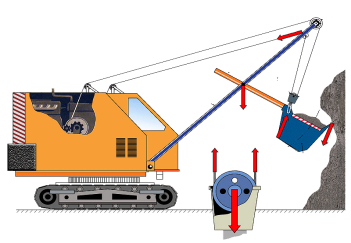 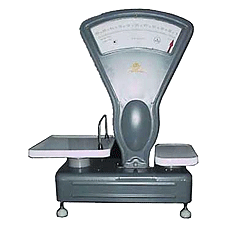 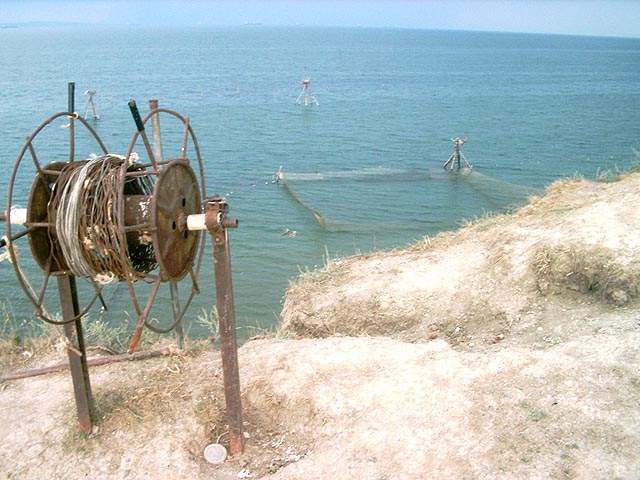 Этап урока Содержание деятельности учителяСодержание деятельности обучающихся1. Организационный момент.Приветствует обучающихся, рассказывает притчу:Гуляя в тенистой роще, один философ беседовал со своим учеником « Скажи мне- спросил юноша- почему тебя так часто одолевают сомнения? Ты прожил долгую жизнь, умудрен опытом. Почему у тебя осталось столь много неясных вопросов?» Философ очертил посохом два круга: большой и маленький. « Твои знания- это маленький круг, а мои- большой. Но все что осталось вне этих кругов- неизвестность . Малый круг мало соприкасается с неизвестностью, но чем шире круг твоих знаний, тем больше его  граница с неизвестностью. Чем больше ты станешь узнавать нового, тем больше будет возникать у тебя неясных вопросов.» Сегодня на уроке мы поработаем для ума и для души и как всегда увеличим круг своих знаний.Раздаёт карточки с заданиями и шаблон  «Рабочей карты урока». Объясняет, что задания будут выполняться поэтапно с проверкой и оценкой правильности выполнения. Критерии оценивания описаны в листе самоконтроля.Обучающие приветствуют педагога.Понимают значимость научного познания .Психологически настраиваются на учебную деятельность2. Актуализация знаний. ( Проблемная ситуация)Фронтальная беседа и создание проблемной ситуации- Давайте вспомним , условия для совершения механической работы?- За счет какой силы совершается работа человеком?-Давайте проверим , хватит ли вам сил совершить небольшую работу?Группам предлагается практическое задание:а) вскрыть орех, б) разорвать кусок пластика, в) вытащить пробку из бутылкиОбучающие отвечают на вопросы , выполняют практическое задание, делают вывод о необходимости приобретения новых знаний.3. Подготовка к открытию нового знания. ( Определение темы и цели урока, развитие естественно-научной грамотности, метод апперцепции)Определение темы и целей урока (постановка проблемы)-Как видите физические возможности человека ограничены. С помощью каких приспособлений можно было бы выполнить это задание?- Что можно сказать о конструкции механизмов, которые увеличили  вашу силу мышц в несколько раз?Обучающиеся предлагают способы выполнения задания и применяют ( из предложенного набора)средстваиспользуемые в быту.  Определяют тему урока « Простые механизмы» и формулируют цель урока:  «Изучить виды, назначение простых механизмов и принцип работы»4. Открытие  новых знаний(работа в группах, самостоятельное открытие новых знаний)Организует работу групп с учетом индивидуальных особенностей обучающихся.-Для достижения поставленной цели созданы  3 рабочие группы « Историки и практики», «Теоретики», « Исследователи».(Приложение 1 )  Корректирует работу групп. После каждого выступления руководителя группы фиксирует на доске заполнение  «конспекта урока» и делает акцент на важных моментах.«Научные руководители» групп на совете определяются в каком направлении будет работать их группа на уроке. Организуют учебное сотрудничествоЗнакомятся с «Конспектом урока»( Приложение 2) и карточками с заданиями, выполняют задания, эксперименты, работают с учебником и доп. ресурсами, презентуют свою деятельность. Первично закрепляют материал  с проговариванием во внешней речи и  выполнением заданий по заполнению конспекта  в рабочей тетради и листа самоконтроля ( Приложение 3), Первичное закрепление  и применение нового материала( выполнение теста- осуществление самоконтроля, самопроверки и самооценки)Систематизирует и актуализирует    полученные знания Что называют простыми механизмами? Для какой цели их применяют ?Какой простой механизм применяли в Египте при строительстве пирамид?Что необходимо сделать, чтобы обычная палка стала рычагом?В чём состоит правило равновесия рычага?Почему с каждым разом все сложнее переламывать спичку?Почему ножницы для резки металла имеют более длинную ручку, чем для ткани?При каком условии человек меньше затрачивает сил при вскапывании земли: когда черенок лопаты короткий или когда длинный? …Организует выполнение и самопроверку теста (приложение №4)Создает ситуацию для определения границ знания и незнания, расширения знаний и связи этих знаний с реальной жизнью.- Ребята, сегодня на уроке вы узнали ,как устроены простые механизмы, принцип их работы и назначение, в каких сложных системах используют простые механизмы. Человек –  уникальный, сложный  механизм! В нашем организме протекает множество физических процессов, нашлось место и рычагам. Давайте попробуем понять , где расположены рычаги?Выполняют тест и проверяют результаты теста по слайду С помощью логических рассуждений  применяя знания из биологии, находят сходство в строении костей скелета человека с простыми механизмами( кости конечностей, нижняя челюсть, фаланги пальцев и т.д.)Понимают межпредметную связь  и применяют полученные знания в повседневной жизни. Подведение итогов.-Как  видите в природе все взаимосвязано. Подсчитайте общее количество баллов, набранное вами за урок, переведите их в отметку, используя критерии.Подводит итог урока- Ребята, оценивая вашу работу на уроке, я увидела, что каждый из вас внес вклад в наш урок. Вы узнали много нового о простых механизмах, но вспомните притчу, сколько еще осталось неизведанного!!!!Науку все глубже постигнуть стремись,Познанием вечного , жаждой томись.Лишь первых познаний блеснёт тебе свет,Узнаешь: предела для знания нет.                Фирдоуси ( такжикский поэт)Подсчитывают общее количество баллов, набранных ими за урок, и переводят их в оценку в соответствии с критериямиРефлексияРазвитие естественно – научной грамотности-Выберите фразу, которую вы хотели бы продолжить и выскажите свое мнение по результату урока1.Меня заинтересовало…………2. Теперь я знаю, что……………3.Оказывается, что……………4.Знания, которые я получил(а) на уроке могу применить…………5.У меня были затруднения…………Выбирают фразы  ,аргументируя ответДомашнее заданиеЗадает дифференцированное д/з в зависимости от потребностей ученика и того, как усвоен материал:1. § 57,58, 60 прочитать, выполнить задание на стр. 1812. Используя дополнительную  литературу, интернет-ресурсы, помощь родителей ,заполнить таблицу( 5-6 примеров)Выбирают и записывают д/з исходя из рефлексии, результатов листа самоконтроля  и интересов№п/пПравое плечо силыℓ 1, мСила на правом плече F1, HЛевое плечо силыℓ 2, мСила на левом плече F2, HF1 / F2ℓ 2 / ℓ 11уменияэтапурокаРаспознаю виды простых механизмовПонимаю устройство рычагаПонимаю устройство рычагаПрименяю формулу равновесия рычагаНахожу практическое применение рычага в жизненных ситуацияхуменияэтапурокаРаспознаю виды простых механизмовФормулирую определение рычагаФормулирую определение плечо силыПрименяю формулу равновесия рычагаНахожу практическое применение рычага в жизненных ситуациях В течении урока при объяснениигрупп+   все понятно-    есть затруднения, нужна помощь0-  совсем не понятноСамопроверка(тест)Критерии отметки     «5»- пять правильных ответов   «4»- четыре правильных ответа                                        «3»- три правильных ответа       «2» - два и менее правильных ответаКритерии отметки     «5»- пять правильных ответов   «4»- четыре правильных ответа                                        «3»- три правильных ответа       «2» - два и менее правильных ответаКритерии отметки     «5»- пять правильных ответов   «4»- четыре правильных ответа                                        «3»- три правильных ответа       «2» - два и менее правильных ответаКритерии отметки     «5»- пять правильных ответов   «4»- четыре правильных ответа                                        «3»- три правильных ответа       «2» - два и менее правильных ответаКритерии отметки     «5»- пять правильных ответов   «4»- четыре правильных ответа                                        «3»- три правильных ответа       «2» - два и менее правильных ответаКритерии отметки     «5»- пять правильных ответов   «4»- четыре правильных ответа                                        «3»- три правильных ответа       «2» - два и менее правильных ответа1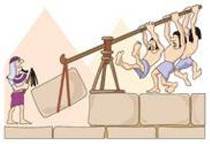 2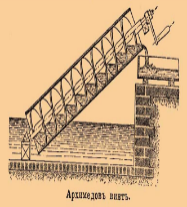 3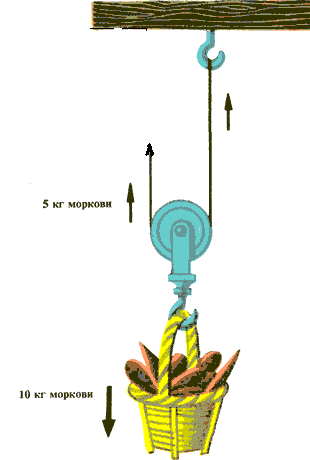 4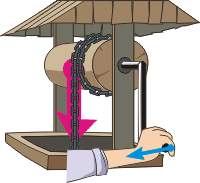 5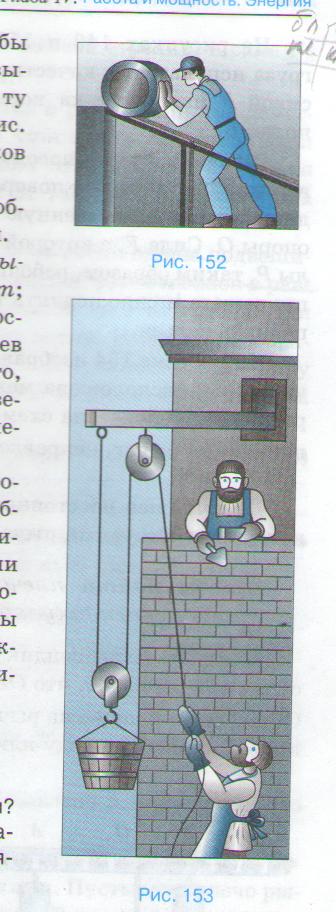 6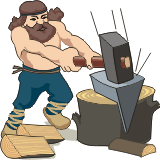 А) устройство для усиления умственных способностей человека.Б) устройство для уменьшения затрат энергии.В) устройство для преобразования силы.Г) устройство для изменения скорости тела.3.Что такое плечо силы?А) наибольшее расстояние от оси вращения рычага до точки приложения силы.Б) наименьшее расстояние от оси вращения рычага до точки приложения силы.В) это расстояние от одной точки приложения силы до другой точки приложения силы.Г) это перпендикулярный отрезок прямой от оси вращения до линии действия силы.4.В каком из приведённых случаев правильно указано  соотношение сил  и плеч этих сил?А)   F1= 2H   ℓ1=1 м                        Б)   F1= 2H   ℓ1=2 м                               F2= 4H    ℓ2= 2 м                             F2= 4H    ℓ2= 1 м5. В каком из механизмов не используется рычаг?